PLAN DE ŞCOLARIZARE 2018-2019CLASA PREGĂTITOAREÎN ANUL ŞCOLAR 2018-2019 UNITATEA NOASTRĂ DISPUNE CONFORM PLANULUI DE ŞCOLARIZARE :3 CLASE – 75  LOCURI - PROF. OANCEA MAGDALENA- PROF. POPESCU ADELA- PROF. TURC CRISTINA1 CLASĂ – 8  LOCURI  ÎNV. LB. MAGHIARĂ  - PROF. BEKESI TUNDE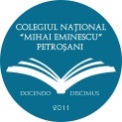 COLEGIUL NAȚIONAL“MIHAI EMINESCU” PETROȘANI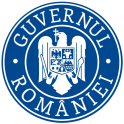 MINISTERUL EDUCAȚIEI NAȚIONALEȘI CERCETĂRII ȘTIINȚIFICE